Муниципальное бюджетное дошкольное образовательное учреждение Детский сад №47  городского округа – город КамышинЛэпбук“ В саду на огороде “Воспитатель: Шмургунова С.В.Камышин 2020Лэпбук“ В саду на огороде “Цель создания лэпбука: расширить представления детей об овощах и фруктах, развивать умение детей различать овощи и фрукты, активизировать словарный запас детей, развивать логическое мышление, стимулировать речевую активность детей при чтении потешки.
Содержание лэпбука:
- кармашек "Разрезные картинки" (составь целое из частей).
- кармашек "Что, где растет ?" (уточнить, где растут овощи, а где фрукты).
- кармашек "Что, каким цветом ?" (уточнить цвет овощей и фруктов).- игра “Огуречик, огуречик”(развитие речи, зрительная и пальчиковая гимнастика).
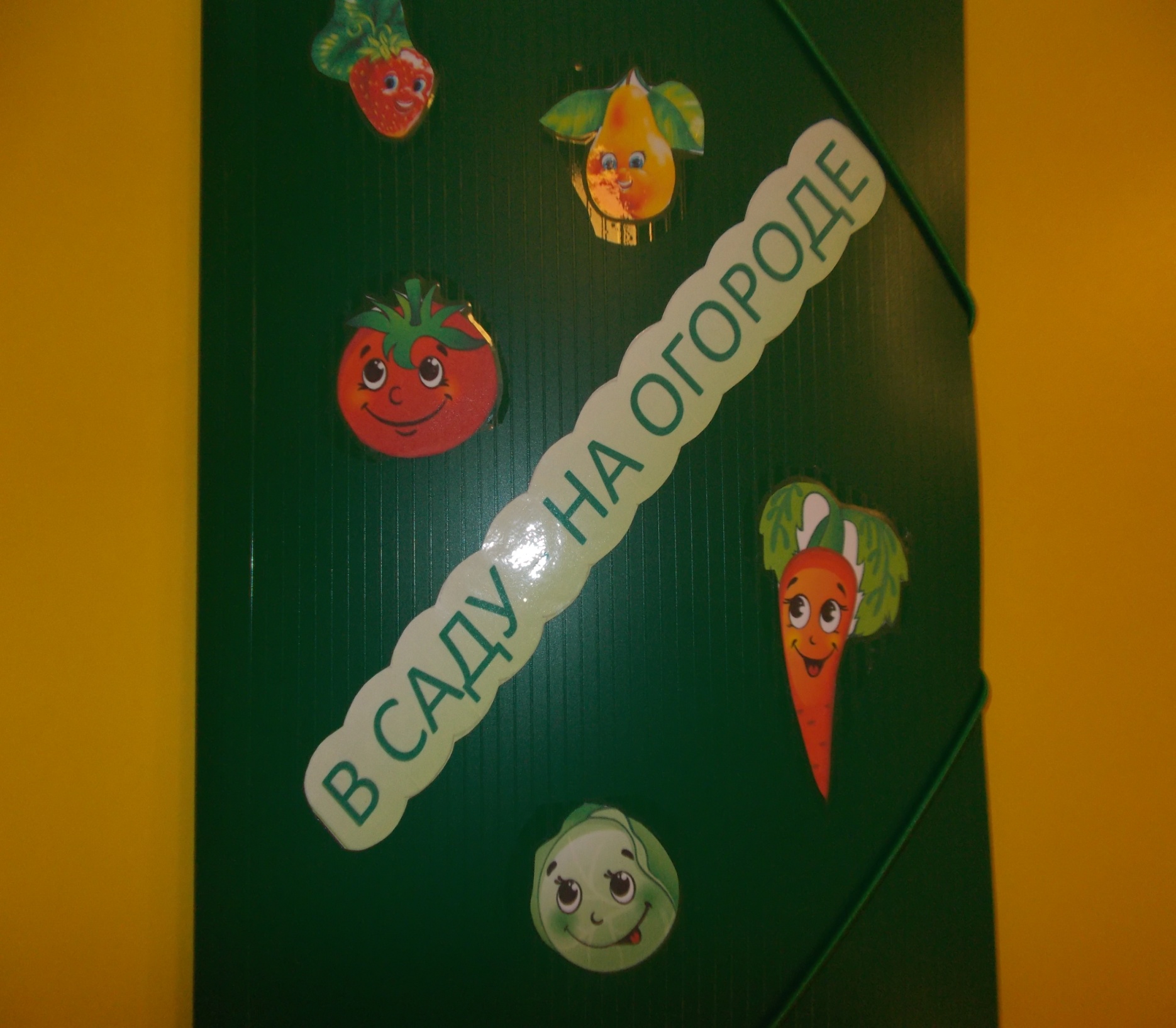 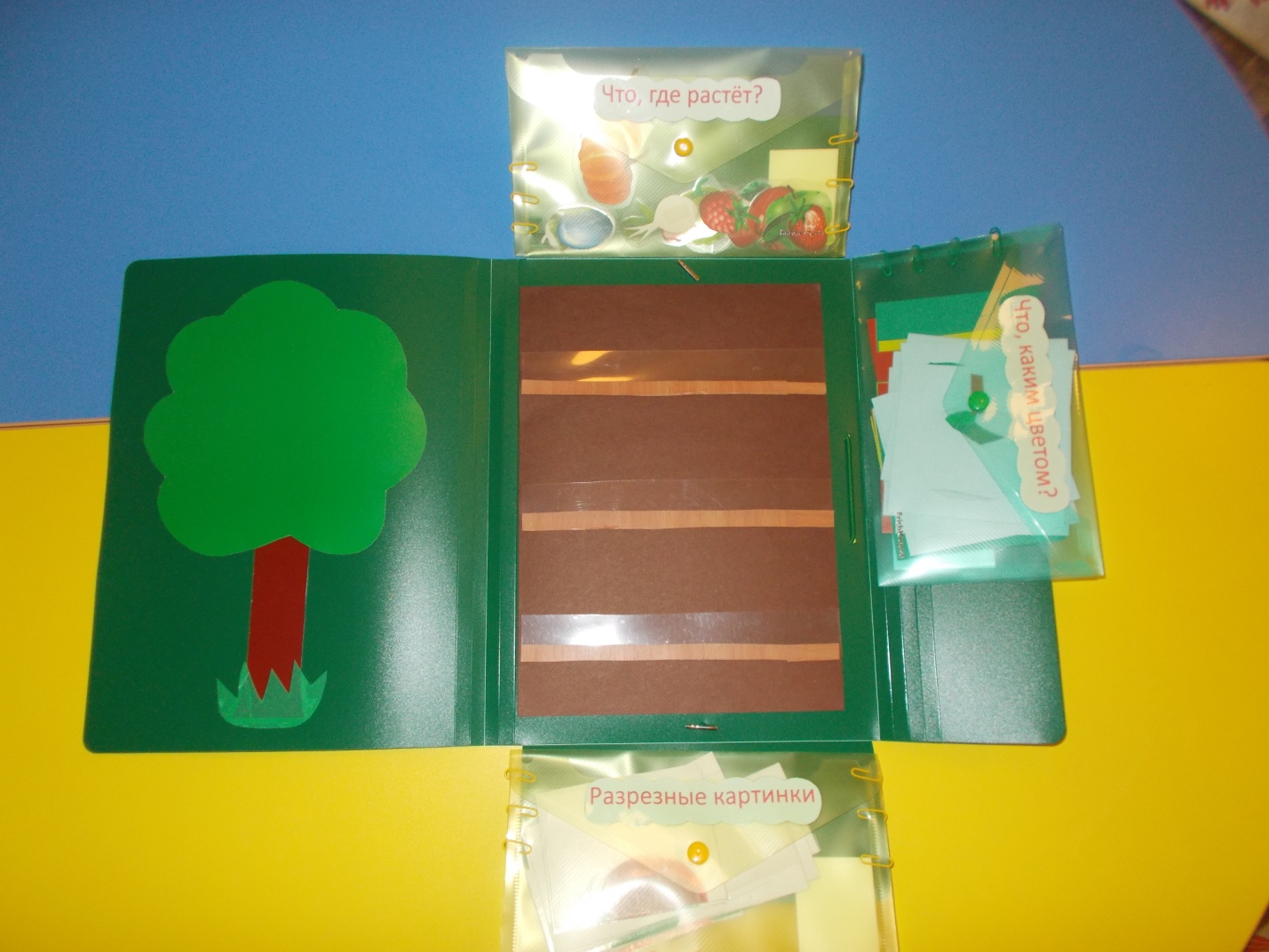 Игра “Разрезные картинки”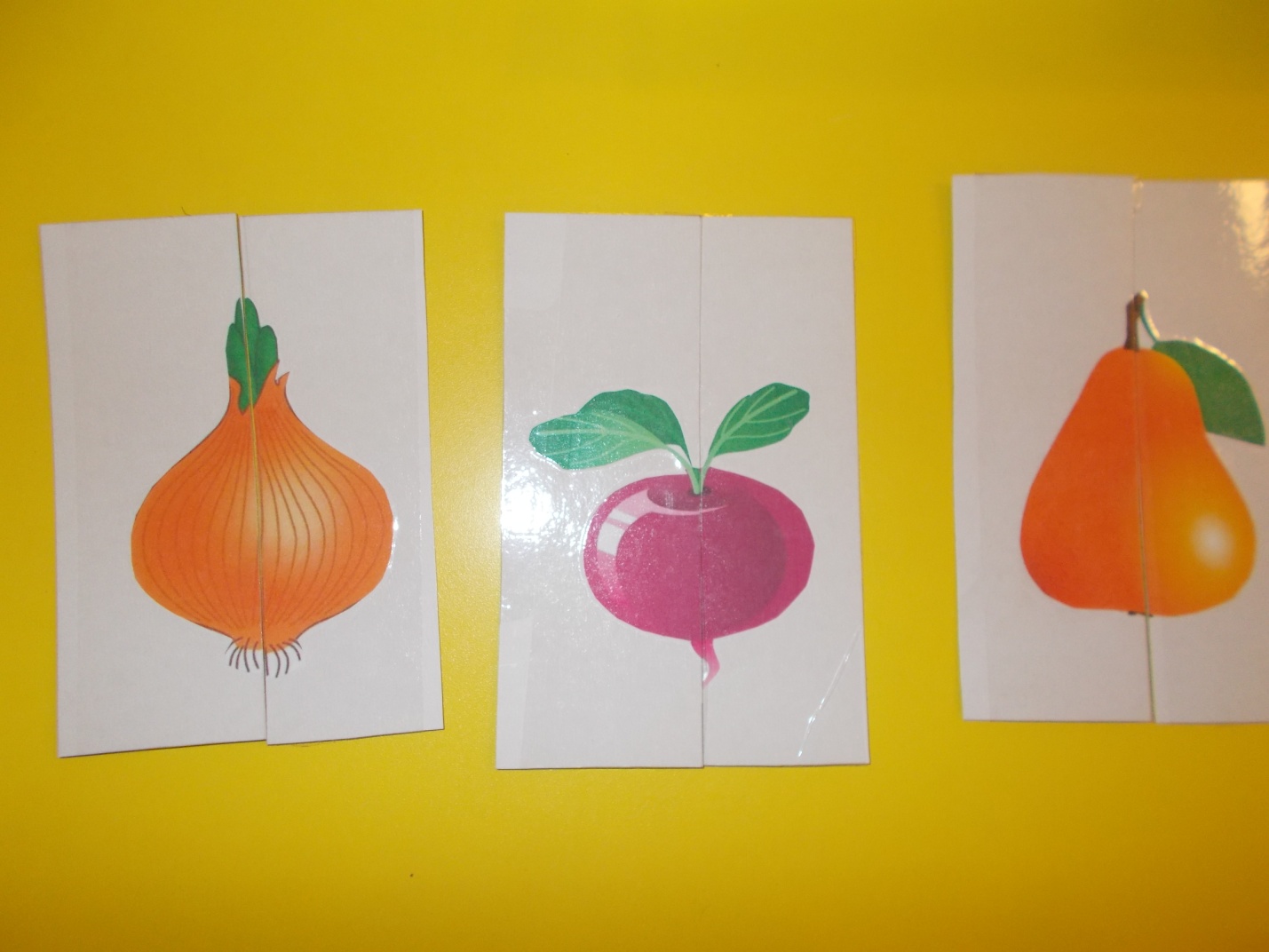 Игра “Что, где растет ?”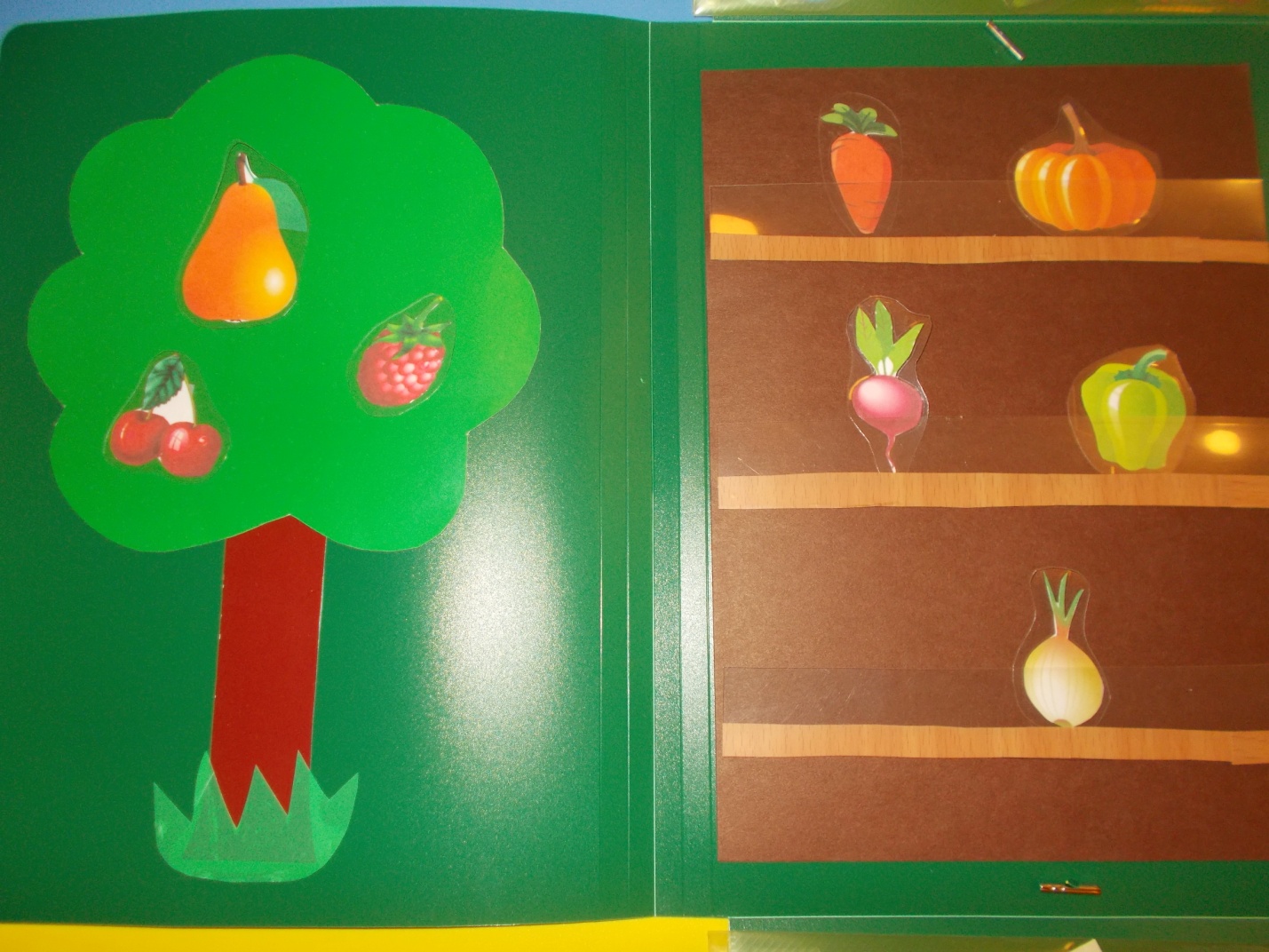 Игра “Что, каким цветом ?”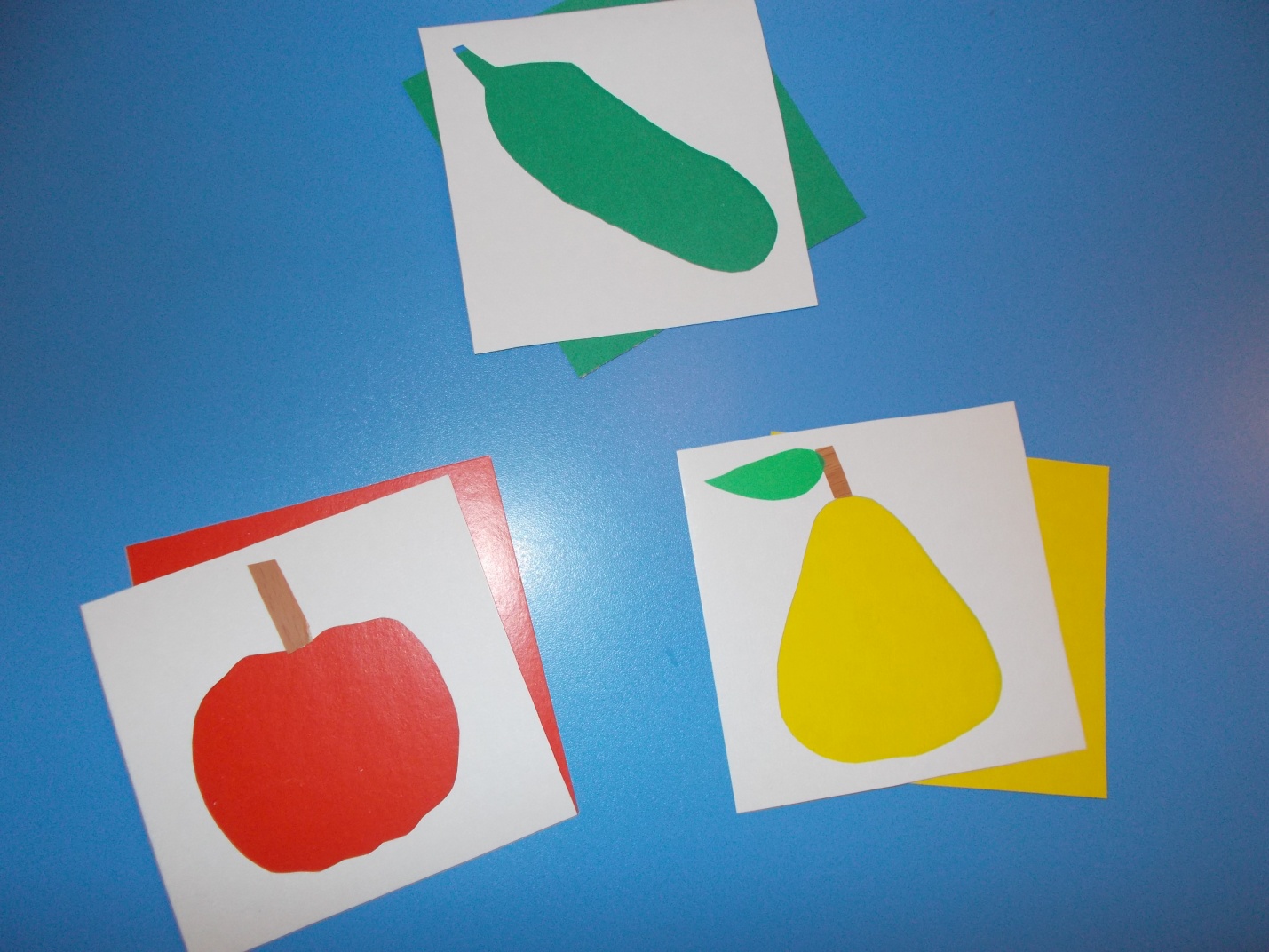 Игра “Огуречик, огуречик”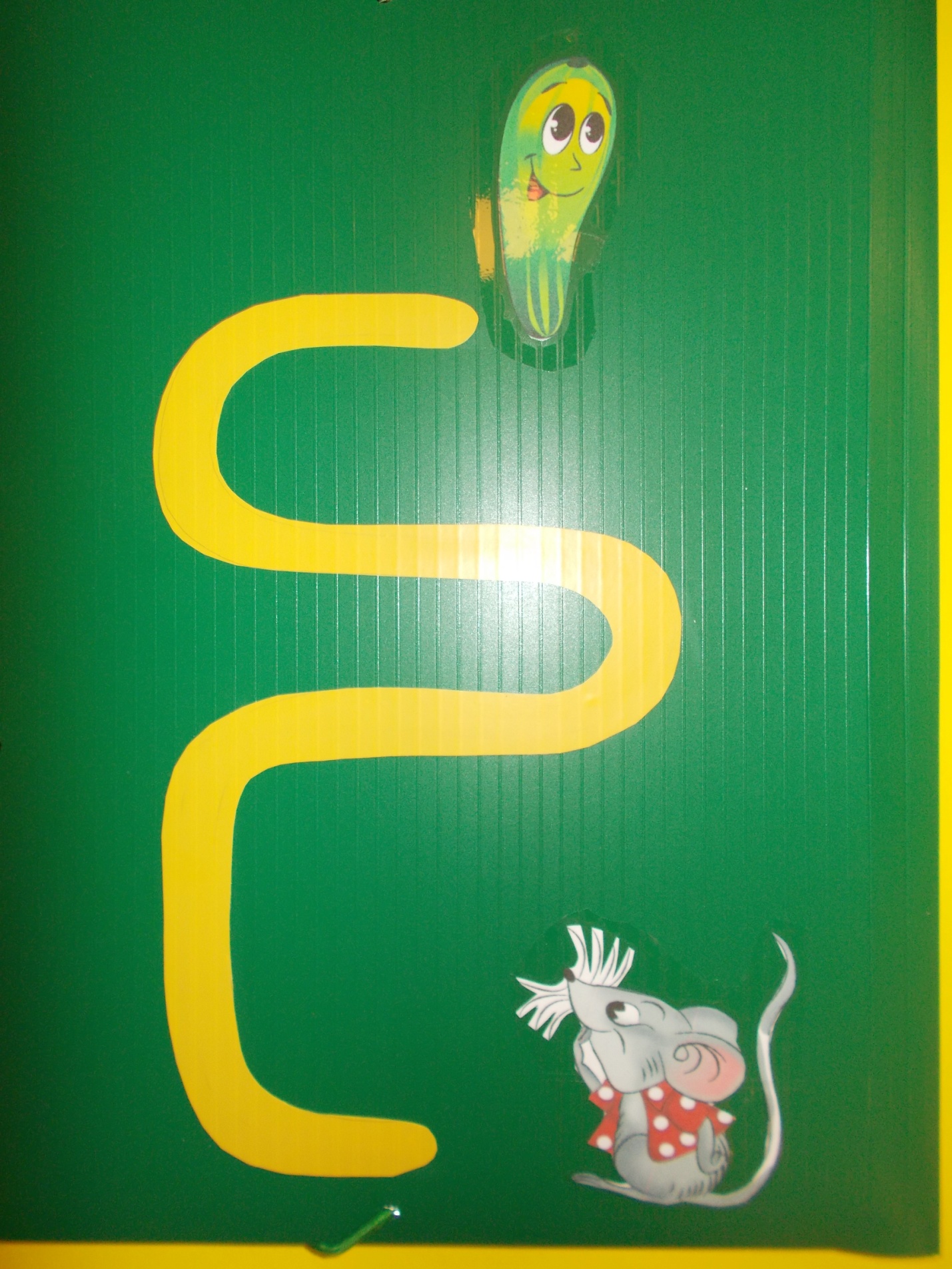 